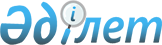 Об признании утратившим силу ранее принятого решения акима Панфиловского сельского округа № 3 от 06 октября 2015 года "Об установлении карантина на улице имени Ауталипова в селе Тохта Панфиловского сельского округа Иртышского района"Решение акима Панфиловского сельского округа Иртышского района Павлодарской области от 05 января 2016 года № 1      В соответствии со статьей 35 Закона Республики Казахстан от 23 января 2001 года "О местном государственном управлении и самоуправлении в Республике Казахстан", подпунктом 8) статьи 10-1 Закона Республики Казахстан "О ветеринарии", на основании представления руководителя Иртышской районной территориальной инспекции комитета ветеринарного контроля и надзора Министерства сельского хозяйства Республики Казахстан № 2-19/423 от 31 декабря 2015 года, о снятии карантина с улицы имени Ауталипова села Тохта Панфиловского сельского округа Иртышского района, аким Панфиловского сельского округа РЕШИЛ:

      1. Снять карантин с улицы имени Ауталипова в селе Тохта Панфиловского сельского округа Иртышского района, в связи с проведением комплекса ветеринарных мероприятий по ликвидаций очагов заразных болезней животных.

      2. Ранее принятое решение акима Панфиловского сельского округа № 3 от 06 октября 2015 года "Об установлении карантина на улице имени Ауталипова в селе Тохта Панфиловского сельского округа Иртышского района" (зарегистрировано в реестре нормативно-правовых актов Департамента юстиции Павлодарской области № 4765 от 22 октября 2015 года, опубликовано в районных газетах "Ертіс нұры" № 43 от 31 октября 2015 года и "Иртыш" № 43 от 31 октября 2015 года) признать утратившим силу.

      3. Контроль за исполнением настоящего решения оставляю за собой.


					© 2012. РГП на ПХВ «Институт законодательства и правовой информации Республики Казахстан» Министерства юстиции Республики Казахстан
				
      Аким Панфиловского

      сельского округа

А. Карибаев
